6.01.2023 16:30	Şablon Önizleme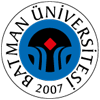 PROJE DİĞER TALEP DİLEKÇESİYürütücüsü bulunduğum projem kapsamında, yukarıda belirtmiş olduğum gerekçeler ve açıklamalar doğrultusundatalebimin karşılanması hususunda; Gereğini bilgilerinize arz ederim.Kayıt yapılan IP adresleri (Kapat)ebap.batman.edu.tr/?act=oneri_tur_onizleme&mode=clear&tpl=EkTalepDiger.tpl&type=ekTalep	1/1T.C.BATMAN ÜNİVERSİTESİ BİLİMSEL ARAŞTIRMA PROJELERİ BİRİMİT.C.BATMAN ÜNİVERSİTESİ BİLİMSEL ARAŞTIRMA PROJELERİ BİRİMİProje BilgileriProje BilgileriProje YürütücüsüProje NumarasıProjenin TürüProjenin AdıProje Diğer Talep Gerekçesi ve AçıklamasıProje Diğer Talep Gerekçesi ve AçıklamasıProje YürütücüsününProje YürütücüsününProje YürütücüsününUnvanı, Adı, SoyadıTARİHİMZA06-01-2023